КОНСПЕКТ непосредственно образовательной деятельности по познавательному развитиютема: «Как жили люди на Руси » Основная  цель в данном направлении: формирование у детей  старшего дошкольного возраста  положительных эмоций, интерес к окружающему миру через  ознакомление с народно-прикладным искусством,  вводить в мир художественного слова. Для реализации поставленной цели были определены следующие задачи:Образовательные:1.Открыть ребенку доступ к культуре своего народа, знакомя его с особенностями повседневного быта, обычаев, традиций детским фольклором, играми. 2.Вводить в мир художественного слова через знакомство с устным народным творчеством: сказки, потешки, песенки, заклички.  Развивающие: 1.Органично интегрировать в образовательный процесс различные виды деятельности, специфичные для детей дошкольного возраста.2.Учитывать личный опыт ребенка, который он приобретает, общаясь в социуме (в семье, на улице, в детском саду и т.д.), и соотносить с тем опытом, который они могут приобрести в разных формах образовательной деятельности.Воспитательные:1.Вызвать у детей интерес к русской старине и положительно воздействовать на эмоции, развивать фантазию, любознательность и творчество, формировать способность взаимодействовать друг с другом в игровых ситуациях.2.Воспитывать культуру слушания и зрительного восприятия. Индивидуальная работа:Следить за речью детей, оказывать помощь при ответах на вопросы.Активизация словаря: (Россия, Русь-матушка, гостеприимство, «старина изба, лавка, печь, сундук, ухват, рушник, оберег, славяне).Интеграция образовательных областей: 1. «Социально-коммуникативное развитие»2. «Познавательное развитие»3. «Художественно-эстетическое развитие»4. «Речевое развитие»5. «Физическое развитие»Целевые ориентиры: использует основные культурные способы деятельности; активно взаимодействует со сверстниками и взрослыми; демонстрирует достаточно хорошее владение устной речью; обладает начальными знаниями в социальном мире, в котором он живет; знаком с произведениями детской литературы, обладает элементарными представлениями из области истории. Предварительная работа: беседы о хлебе, об уме и глупости, профессиях: гончара, пекаря, ткача. Рассказ  об истории вещей. Рисование, лепка на тему народных художественных промыслов (гжель, дымка, хохлома, Городец).Материал и оборудование:Костюмы- сарафаны, рубашкиЦветные клубочки (на каждого ребёнка и корзинки для клубочков)
Материал для эксперимента (тарелки для эксперимента, кусочки ткани по количеству детей, одноразовые тарелки для просушки ткани, одноразовые салфетки)Тестопластика-(фартуки по количеству детей, чепчики, дощечки для теста, красивый поднос, салфетки одноразовые, тесто)
Банные принадлежности:(Березовых веников-6, полотенец-6 ,стульчиков-6, ушат).
Магнитофон. Мультимедийное оборудование. Ноутбук.Стол для аппаратуры.12 стульчиков по количеству детей, 4 стола О р г а н и за ц и о н н а я   с т р у к т у р а1.Организационно- побудительный этапЗвучит русская народная мелодия, дети входят в группу, их встречает воспитатель в русском народном костюме.(1 слайд)Воспитатель:   Здравствуйте, гости дорогие!Гости званные, да желанные!Проходите, поудобнее располагайтесь!Я – Хозяйка русской избы. Певунья, плясунья да рукодельницаЧто сама умею,  тому и вас научуВоспитатель: Можно ли мне у вас спросить, как называется страна, в которой мы живем? ( слайд   №2)Дети: Страна, в которой мы живем, называется Россия(полные ответы, хором повторим)Воспитатель: Правильно. Россия. А в старину нашу страну ласково называли Русь-матушка. (слайд  №3)А вы, ребята, знаете, как жили люди на Руси в старину? Как вы понимаете слово «старину»? А хотите узнать?Дети: даТак слушайте:И про эту старину,Я рассказ свой поведу,Чтобы дети знать моглиО делах родной земли!Воспитатель:Позвольте гости дорогие загадать вам загадкуРта нет, языка нет,
А говорит о каждом. (Зеркало)Молодцы, отгадали. У меня есть зеркало, но оно не простое, а волшебное.  Оно поможет нам рассмотреть картинки из прошлого.Давайте вместе повторим слова:«Свет мой зеркальце скажи,Да всю правду расскажи,Как жилось - былось всем людямВ пошлом веке покажи… »Считаем до 10: 1.2,3….Звучит волшебная музыка, и переносит детей в прошлое   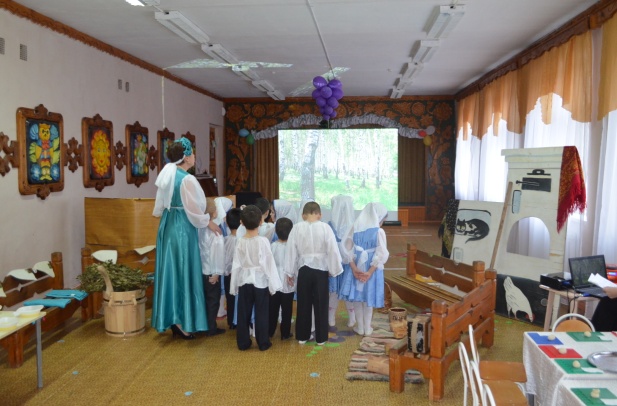 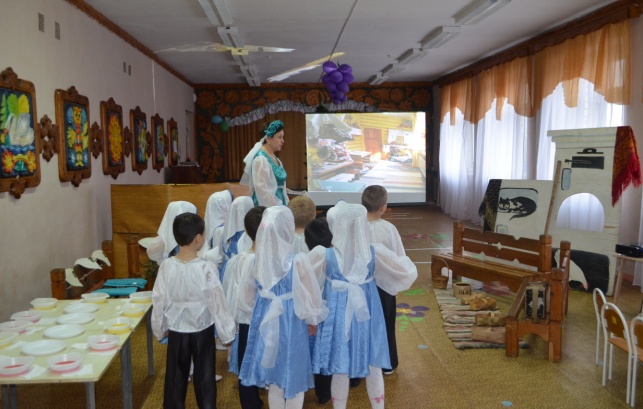 2.Организационно – поисковый этапВот мы и попали с вами в далекое прошлое. Рассказ сопровождается показом слайдов.  (Слайд  № 4)В старину русский человек не представлял себе родины без золотистой рубленой избы, сторожевой башни под шатром, чудного и дивного храма.
В лесистых местах, на берегах рек и озер, ставили свои дома наши предки.(слайд 5)Ни в одной стране мира нет столько берез, как у нас. Со времен глухой старины вошла в нашу жизнь березка. Любит наш народ зеленую красавицу за её красоту.    (слайд 6) Давайте рассмотрим, какие изделия люди научились делать из бересты. (Рассматривают) (слайд 7)Еще в древности люди отметили многие полезные свойства березы. Если заварить чай из набухших почек березки, этот отвар становится очень полезным, и лечит многие болезни человека.  Березовыми листьями в старину красили яйца на Пасху. Весной, когда деревья «просыпаются» и начинается сокодвижение, у березы выделяется вкусный сок, его пьют для укрепления здоровья(слайд 8)А распаренный березовый веник в бане изгоняет болезни, дает бодрость и силу Показ березовых веников.Воспитатель: Заходи, народ, русская баня ждет:                                - Русская баня – здоровья оплот,                         кто ходит в баню, тот долго живёт…В бане должен быть порядок: Мальчики идут в баню,  а девочки занимаются рукоделием(мальчики надевают шапочки и берут веники)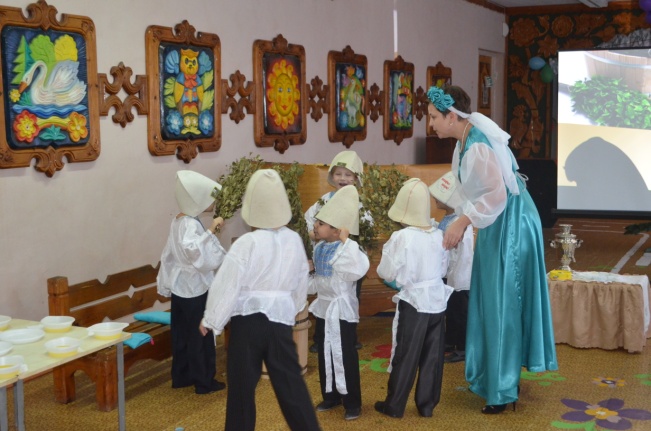 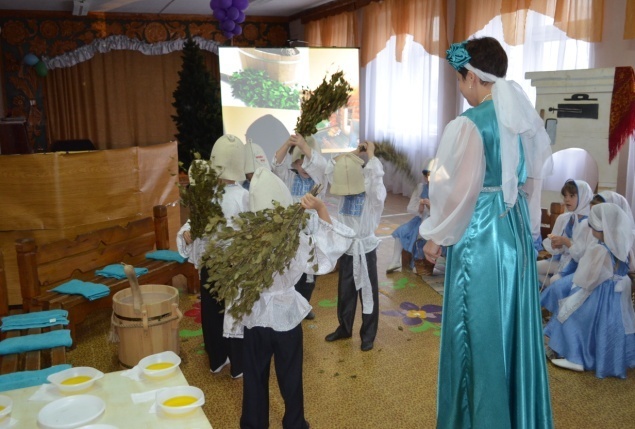 Воспитатель: А сейчас мы убедимся в мастерстве и ловкости наших
красавиц (девочки рассаживаются на стульчиках)Ведь с детства не научишься,
Всю жизнь намучишься.
Ну-ка, кто хочет свое умение показать?Девочки берут корзину с клубками и садятся за работу. (звучит музыка «Ах, вы сени мои сени»Воспитатель: Как песню мы начнем спевать  Надо ниточку в клубочек намотать.
А как закончим мы петь и плясать,
Значит, хватит вам и ниточку мотать.
Понятно ли задание? Начинаем соревнование!Проводится игра: "Смотай клубочек"Воспитатель: пока наши девицы трудятся, наши молодцы будут в бане париться.Чтоб быть здоровыми надо обязательно попариться…/ каждому ребёнку выдается «веник» –  березовый, и они парятся сами, друг друга, /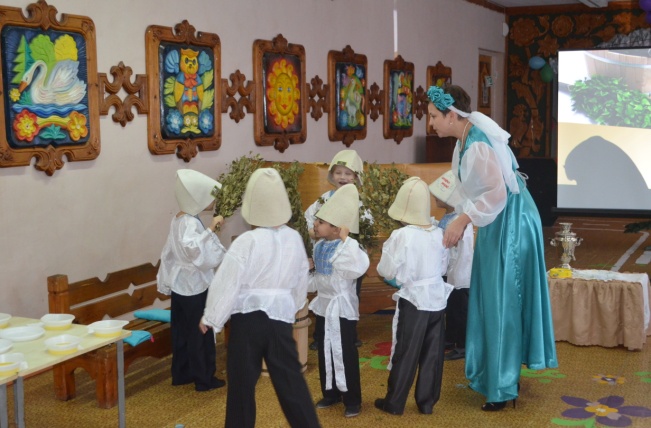 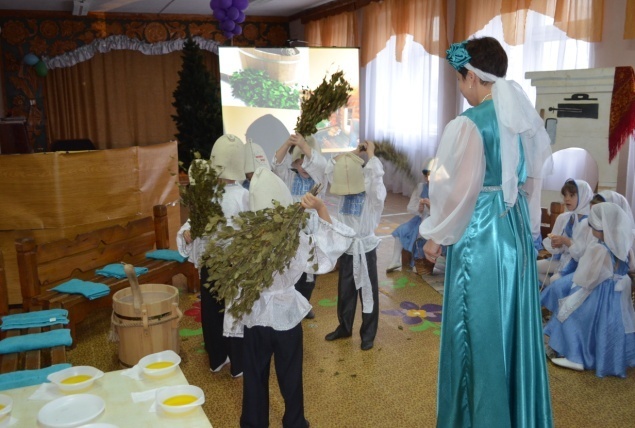 Воспитатель: А в бане часто к телу что-нибудь прилипает: то листики от веника, то мыло… /игра «Рука к руке»- под музыку все танцуют, но после команды «Рука к руке», дети по 2 человека должны прикоснуться руками. Команды могут быть самыми разными: «Нога к ноге», «Коленки к коленкам», «Ухо к уху», «Нос к носу» и т.д./-  Венички сложили, и полотенцами охладиться надо – помашите себе, друг на друга, вытритесь, а в уши налилось воды немного, ее надо оттуда вылить приговоркой, прыгаем на одной ноге, голову наклонили и приговариваем:  - Катерина душка, вылей воду с ушка,  теперь на другой ноге прыгаем и приговариваем.Полотенчики отложили! Какие все красивые чистые, румяные! - С легким паром и доброго вам здоровьица!                   Воспитатель вместе  мальчиками подходит к девочкам и проверяет работуВоспитатель: Ну-ка, как вы потрудились? Чей клубочек больше, да тяжелее?Сравнивает клубочки. Хвалит победительницу и остальных всех детей.Воспитатель: Делу время, а потехе час. Давайте  с вами поиграем.Игра горелки.Встали по парам в ручеек, а я буду водой Гори, гори, ясноЧтобы не погасло.Раз, два, триПервая пара беги!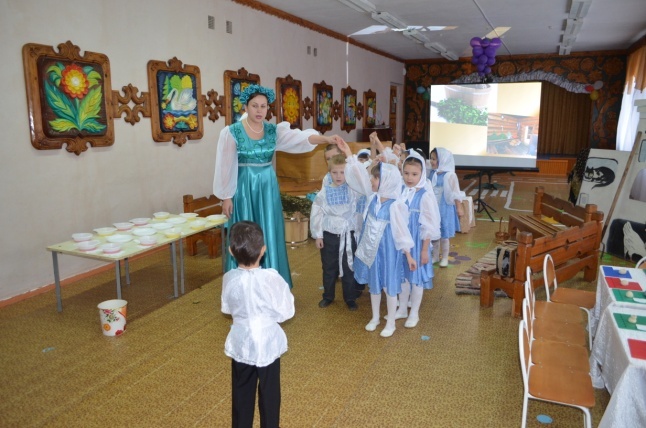 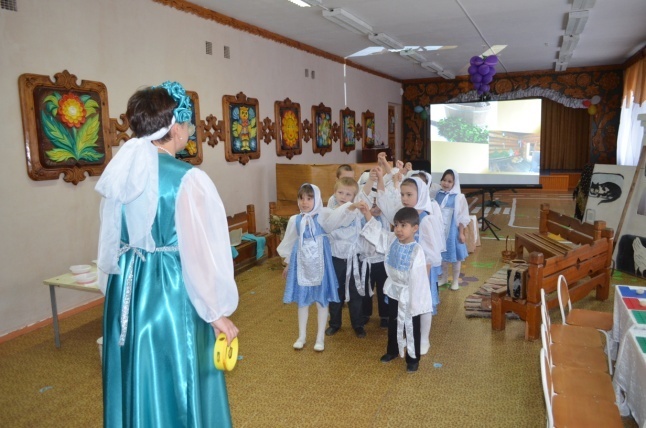 Воспитатель:  « Хлеб всему голова»- о чем эта пословица?Дети: Эта пословица о хлебе.(слайд 9)Воспитатель:Чтобы вырастить хлеб нужно сначала вспахать землю.Кто пахал землю?Дети: - Землю пахал пахарь.  Воспитатель: Скажите, ребята, а чем теперь  пашут поля?Дети: ТракторамиВоспитатель: - Одна большая семья занималась земледелием и выращивала пшеницу, рожь, а потом пекли хлеб. Кроме хлеба на столе у славян было: мясо, ягоды, грибы. Как же они попадали на стол? Дети: - Славяне ходили в лес, охотились на зверей, собирали грибы, ягоды и..Воспитатель: скажите, пожалуйста, а как теперь на наш стол попадают грибы, ягода, фрукты?Дети: выращиваем фрукты и ягоды дома, или покупаем в магазине. Воспитатель: - Как называли славян, которые охотились на зверей?Дети: - Их называли охотникамиВоспитатель: - У охотника были: острый нож, стрелы с металлическими наконечниками.- Кто же ковал охотникам эти металлические предметы?Дети:- Металлические предметы для охотников ковали кузнецы В славянской семье, этим ремеслом занимались только мужчины.  Воспитатель- А были семьи, которые занимались ткачеством. На ткацком станке из нитей ткали холсты, старинный ткацкий станок назывался «кросна» Воспитатель:  посмотрите, ребята, какие теперь большие ткацкие станки, которыми  управляет один человек.  (Слайд )Воспитатель: Ребята, посмотрите друг на друга, какие на вас надеты красивые сарафаны и рубахи косоворотки. А вы знаете, как в старину красили ткань, чтобы она была красивая и яркая? Дети: нет.Воспитатель: Как вы думаете, чем красили ткань? (10слайд)Дети: ответы детей.В те времена красок не было. И ткани красили васильком и зверобоем,  корой дуба и липы. Не верите? А сейчас вы сами убедитесь. Будете красить ткань как в старину. Подходите поближе к столам. У вас у каждого есть две миски с отварами лука и черноплодной рябины. Возьмите кусочки ткани и опустите их в отвар. Один кусочек опустите в луковый отвар, а другой – в ягодный. Теперь достаем, расправляем и оставляем посушить на тарелочке(одноразовые тарелки).Не забудьте вытереть руки после работы влажными салфетками. У всех получилось? В какие цвета окрасились ваши кусочки ткани? 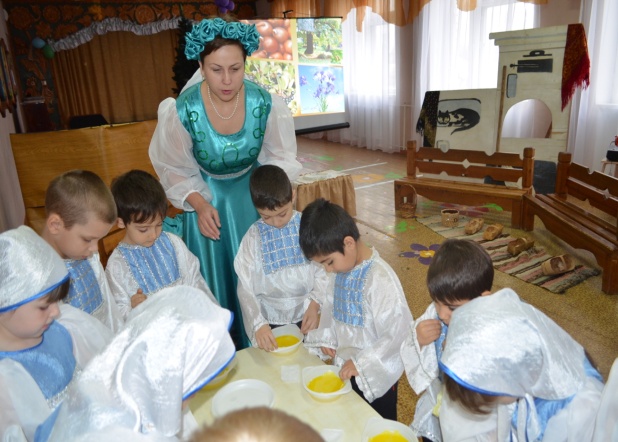 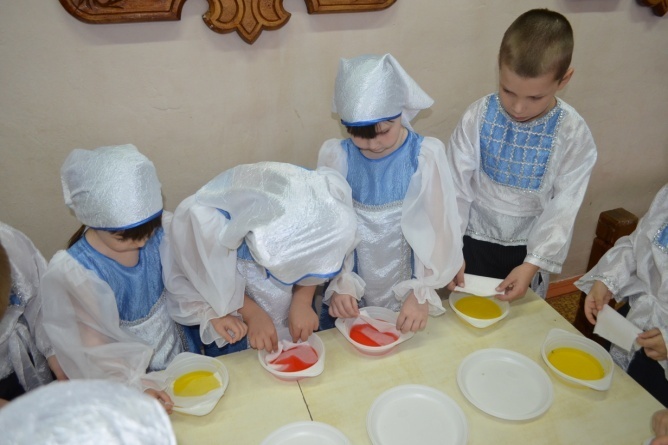 Дети: ( розовый и желтый) Воспитатель: Как, вы думаете, что можно сшить из такой ткани? Дети: (сарафан, рубаху).(Слайд11)(умение найти и выделить народный русский костюм)Воспитатель: Полюбуйтесь, ребята, на эти наряды. Как вы думаете, эта одежда для кого? (Для мужчин  или для женщин?) Дети: Для мужчин(Слайд  12)Воспитатель:- Что это, ребята? Дети: Кепка. Воспитатель: Давайте хором скажем: кепка-В старину на Руси мужчины носили кепки. Да и посей день, носят-Только сейчас кепки шьют разного фасона, разной формы, из разного материала.Воспитатель: посмотрите внимательно, как называется этот предмет мужской  одежды?Дети:это рубаха – косовороткаВоспитатель:Кто догадался, почему она так называется?Дети: Она так называется, потому что разрез ворота находится не посередине, а на боку (косо). От этого и название такоеВоспитатель: Давайте хором скажем: рубаха – косоворотка(Слайд13)Воспитатель: Ребята, мы рассмотрели с вами мужскую одежду, а теперь какую будем рассматривать?Дети: женскую(Слайд14)Воспитатель:- Какие головные уборы  носили женщины?Дети: (кокошники,  венки,  ленточки, повязки) Воспитатель:- А причёски? Дети:(коса или распущенные волосы).
(Слайд15)Воспитатель: Ребята, скажите, кто знает основные части женского костюма.Дети:Раньше основными частями женского костюма были рубаха, сарафан.
 Красный – тепло, праздник. Жёлтый – солнце, богатство. Голубой – небо, молодость. Коричневый – земля кормилица.
Воспитатель: Молодцы, ребята. А после работы нужно отдохнуть. На Руси говорили: «Сделал дело, гуляй смело»( Как вы понимаете эту пословицу?). А, сейчас, пока наша ткань сохнет, мы с вами поиграем. ФизкультминуткаДуйте, дуйте ветры в поле,                  - Плавное движение руками в стороны.
Чтобы мельницы мололи                      - Круговые движения руками.
Чтобы завтра из муки                            - Приподнимаются на носочки.
Испекли нам пироги.                              - Кланяются.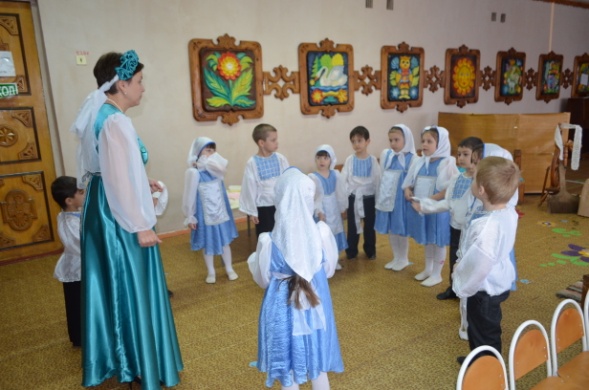 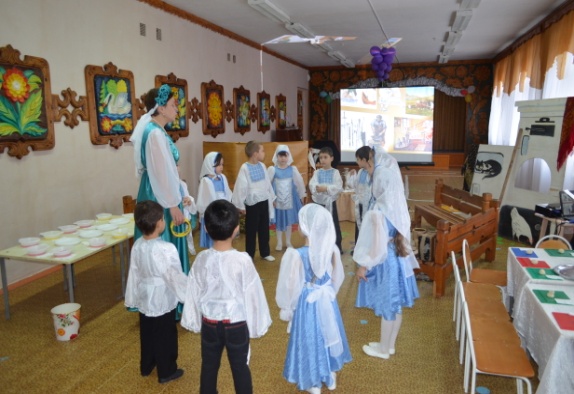 Воспитатель: Русский народ всегда славился гостеприимством.Как вы понимаетеслово гостеприимство?Каким нужно быть человеком, чтобы тебя  считали гостеприимным хозяином?Гостеприимный хозяин должен быть: 
1. приветливым 
2. внимательным 
3. предупредительным 
4. щедрым 
5. бескорыстным 
6. тактичным 
7. Воспитанным( вместе повторили слова)(16Слайд фотоколлаж) Воспитатель:  Чем же ребята угощали на Руси?Дети:Гостей угощали пирогами да блинами. Гости пили, ели, песни пели, в игры играли, хороводы водили. Воспитатель: Ой, я такая молодая забыла, как тесто приготовить.  Ребята, где же я могу  узнать рецепт?Дети: из книги рецептов,интернета,  можно сделать звонок бабушке( 17слайд  с рецептом)Воспитатель: Посмотрите, ребята,   какие нам ингредиенты необходимы для приготовления теста?Дети: Нам нужна мука, соль, вода(18 Показ слайда как делать баранку) Воспитатель: посмотрите внимательно на экран, что мы делаем сначала?Дети: Сначала мы смешиваем ингредиенты: соль, муку и воду замешиваем тесто, раскатываем  «колбаску» и соединяем ее за концы, получаем баранку.Вот и тесто подоспело, 
Нужно взяться нам за дело. 
Напечь калачи всем дружно. Воспитатель:Давайте для гостей испечем калачи, для этого надеваем фартуки,чепчики(друг другу помогаем завязать фартук) (воспитатель раздает детям уже приготовленное тесто, все вместе лепят калачи складывают их на противень, ставят в печку)
Объяснение ребенка: Берем кусочек теста скатываем его колбаской, вот так и соединяем по кругу, получается у нас вот такая баранка, и кладем ее на противень.Поставили в печку, а сами на печку, что делали на печи?(Сняли фартуки,руки   протрите салфеткой)Особенно хорошо в избе зимой, за окном мороз да вьюга, а в избе тепло и радостно. Прижмутся дети к теплой печке и рассказывают друг другу шутки да прибаутки.- А сейчас не зевайте, в добавлялки поиграйте1. Кашу маслом- (не испортишь) 2. Слышал звон - (да не знаешь где он) 3. Поспешишь - (людей насмешишь) 4. Попей чайку - (забудь тоску)5. Делу время - (потехе час)Кто может продолжить игру?Березку люби…..(хоровод поводи, к ней в гости приходи, с нею ты дружи…)Пирог испеки….. (в гости иди, гостей позови, друзей угости…)В баню пойдешь…..(здоровье найдешь, веселым придешь…..)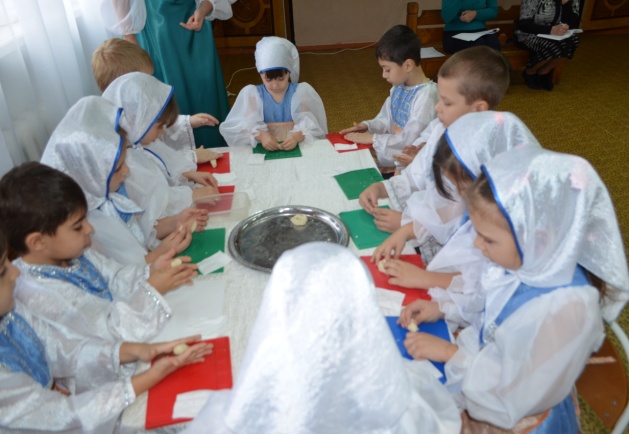 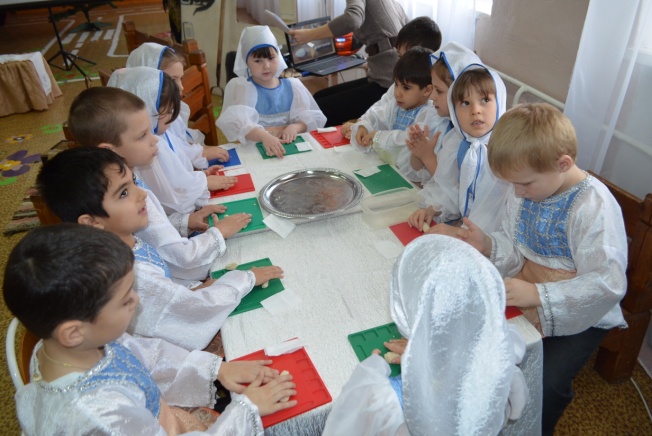 Воспитатель: А, пока пироги пекутся, я вас приглашаю хоровод поводить.  (Песня «Прялица» (русская народная мелодия, обработка Т. Ломовой)Воспитатель:Ребята, а  вы гостеприимные? (Да) Калачи-то  испеклись, что же будем делать?Дети:давайте угостим своего воспитателя и детей в группеВоспитатель: А, когда  гостей  угощаешь, какие слова нужно говорить? Дети: -Угощайтесь гости дорогие, доброго вам здоровья -Милости просим к нашему столу-Проходите, будьте как домаВоспитатель: Молодцы, ребята, какие вы у меня гостеприимныеВоспитатель:Как для вас мои друзья, наварила, напекла92 блина, 2 корыта каши, 50 пирогов – не найти едаков!Хозяйку потешьте, пирогов моих поешьте!Не красна изба углами, а красна пирогами!(сели все за стол)Воспитатель:  Спасибо вам гости дорогие, что пришли ко мне в гости.  Расскажите, пожалуйста, своим родителям братьям и сестрам,как жили люди на Руси в старину. Чем они занимались. Расскажите?Дети: В старину люди занимались земледелием,  собирали грибы и ягоды в лесу,    умели изготавливать оружие для охоты, ткали, пряли, вышивали  да хороводы водили.3.Рефлексивно – корригирующий этапВоспитатель: А, что же интересного, мы с вами делали на занятии?Дети: красили ткань, лепили калачи, мотали клубки,  учились правильно париться в бане.Воспитатель: Ребята, а как вы думаете, вам это может пригодиться?Дети: даВоспитатель: Кто мне скажет, где ему это может пригодиться?Дети:  (ответы детей)Воспитатель:Да, вы верно понимаетеМарина и Катя   соберите ткань в одну тарелку, чтобы сшить коврик для куклы. Мальчики возьмите веники, что бы рассказать другим ребятам и папам  о свойствах березы и бани.Девочки возьмите клубочки, чтобы с мамой связать носочки.Воспитатель: Скорее ко мне, пора нам обратно  в группу возвращаться.У нас есть волшебное зеркальце, которое вернет нас с вами из путешествия обратно в любимый детский сад.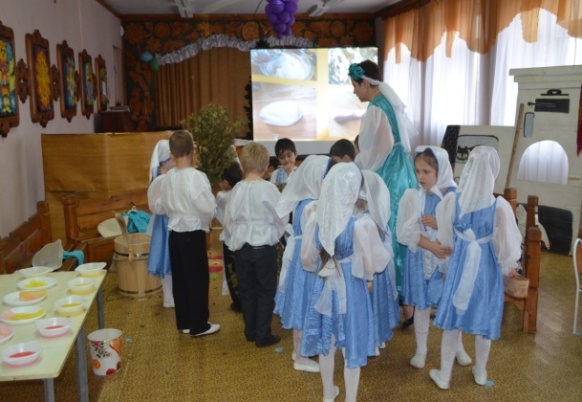 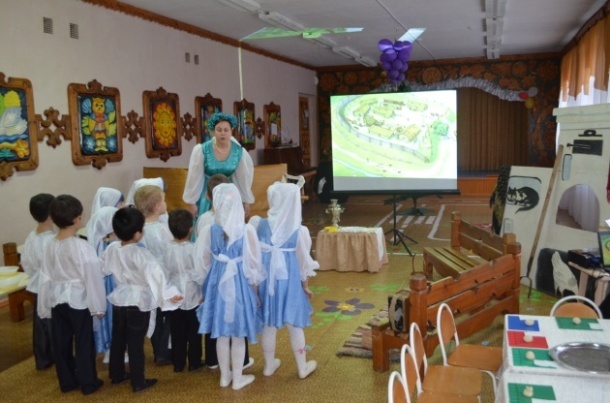 «Свет мой зеркальце, верни,Нас скорее  в группу… » Давайте сосчитаем до 10.До свидания, ребята!Звучит волшебная музыка.